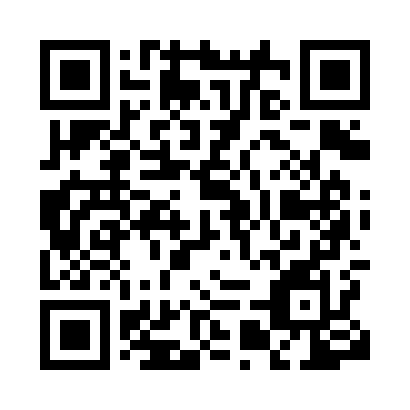 Prayer times for Signada, SpainWed 1 May 2024 - Fri 31 May 2024High Latitude Method: Angle Based RulePrayer Calculation Method: Muslim World LeagueAsar Calculation Method: HanafiPrayer times provided by https://www.salahtimes.comDateDayFajrSunriseDhuhrAsrMaghribIsha1Wed5:307:212:257:239:3011:142Thu5:287:202:257:249:3111:163Fri5:267:192:257:259:3211:174Sat5:247:172:257:259:3311:195Sun5:227:162:257:269:3411:216Mon5:207:152:257:279:3511:227Tue5:187:132:257:279:3611:248Wed5:167:122:257:289:3711:269Thu5:157:112:257:299:3911:2710Fri5:137:102:247:299:4011:2911Sat5:117:092:247:309:4111:3112Sun5:097:082:247:309:4211:3313Mon5:077:072:247:319:4311:3414Tue5:067:052:247:329:4411:3615Wed5:047:042:247:329:4511:3816Thu5:027:032:247:339:4611:3917Fri5:007:022:257:349:4711:4118Sat4:597:012:257:349:4811:4319Sun4:577:012:257:359:4911:4420Mon4:557:002:257:359:5011:4621Tue4:546:592:257:369:5111:4722Wed4:526:582:257:369:5211:4923Thu4:516:572:257:379:5311:5124Fri4:496:562:257:389:5411:5225Sat4:486:562:257:389:5511:5426Sun4:476:552:257:399:5611:5527Mon4:456:542:257:399:5711:5728Tue4:446:542:257:409:5811:5829Wed4:436:532:267:409:5811:5930Thu4:426:522:267:419:5912:0131Fri4:406:522:267:4110:0012:02